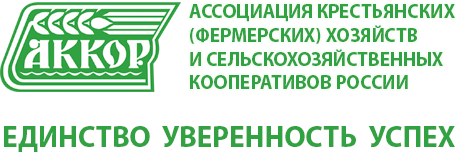 Информационный дайджест АККОР26 мая 2023 г.ФЕРМЕРЫ АККОР - ЧЛЕНЫ РАБОЧЕЙ ГРУППЫ ПРИ ПРАВИТЕЛЬСТВЕ РФ ОБСУДИЛИ ВОПРОС РАЗВИТИЯ СБЫТАСостоялось совещание с фермерами АККОР - членами рабочей группы по вопросу функционирования малых форм хозяйствования при Правительстве РФ. Обсудили важный вопрос - о развитии сбыта сельскохозяйственной и пищевой продукции, произведенной МФХ, и увеличение доли ее закупок. Эта тема станет одной из основных на заседании Правительственной комиссии по вопросам агропромышленного комплекса и устойчивого развития сельских территорий, которую возглавляет В.В. Абрамченко.Фермеры испытывают серьезные трудности при реализации производимой сельхозпродукции. Основная проблема - низкие  закупочные цены на зерно, молоко, овощи. Эти вопросы в поле особого внимания нашей фермерской Ассоциации.Открыл совещание первый заместитель председателя комитета Госдумы по аграрным вопросам, президент АККОР Владимир Николаевич Плотников. Присутствовали председатель Совета АККОР С.В. Максимова и руководитель Тамбовской ассоциации Т.Ю. Передерий, аппарат АККОР.https://www.akkor.ru/statya/9845-fermery-akkor-chleny-rabochey-gruppy-pri-pravitelstve-rf-obsudili-vopros-razvitiya-sbytaЗАСЕДАНИЕ АГРАРНОГО КОМИТЕТА ГОСДУМЫ: НАД КАКИМИ ЗАКОНОПРОЕКТАМИ ВЕДЕТСЯ РАБОТАСостоялось заседание Комитета Госдумы по аграрным вопросам, на котором обсудили ряд важных законопроектов. Ко второму чтению подготовлен законопроект, который включает в комплекс мелиоративных работ фитомелиорацию, рассказал первый заместитель председателя Комитета, президент АККОР Владимир Плотников.https://www.akkor.ru/statya/9828-zasedanie-agrarnogo-komiteta-gosdumy-nad-kakimi-zakonoproektami-vedetsya-rabota.htmlИЗМЕНЕНИЯ В ФЗ "О СЕМЕНОВОДСТВЕ": ПОПРАВКИ НАПРАВЛЕНЫ НА СТРАТЕГИЧЕСКОЕ РАЗВИТИЕ ОТЕЧЕСТВЕННОГО АПКВ первом чтении рассмотрен законопроект о внесении изменений в ФЗ «О семеноводстве» и ФЗ «О развитии сельского хозяйства» (в части совершенствования механизмов развития отечественного семеноводства). Господдержку окажут российским предприятиям с целью увеличения доли отечественных семян с 60% до 75%, что закреплено в Доктрине продовольственной безопасности.СМОТРИТЕ ВИДЕОКОММЕНТАРИЙ В.Н.ПЛОТНИКОВА (ссылка)ОТРИЦАТЕЛЬНАЯ ДИНАМИКА ЗАКУПОЧНЫХ ЦЕН НА ЗЕРНО ГОВОРИТ О ТОМ, ЧТО НУЖНЫ СРОЧНЫЕ МЕРЫКрестьяне бьют тревогу по закупочным ценам на зерно. АККОР поднимала эту проблему на съезде, этот вопрос - постоянно в поле особого внимания нашей фермерской Ассоциации.На рынке произошло значительное снижение цен на зерно (до уровня 2017 года), при которых фермеры не могут покрыть понесенных издержек.Динамика цен на зерно говорит об их дальнейшем падении. Сейчас стоимость составляет 7 тыс. рублей за тонну пшеницы 4-ого класса, и говорить о повышении цены в этом году выше 8 тыс. рублей за тонну вряд ли приходится, говорят аграрии. Реализации нет - сохраняются переходящие остатки с прошлого года. А если реализация и идет, то цена ниже себестоимости.  Даже в житнице России - Краснодарском крае, фермеры реализуют зерно урожая 2022 года максимум от 10 до 12 тыс. рублей за тонну. Учитывая НДС, получается прибыль нулевая.https://www.akkor.ru/statya/9843-otricatelnaya-dinamika-zakupochnyh-cen-na-zerno-govorit-o-tom-chto-nuzhny-srochnye-meryАККОР ПРОВЕЛ МОНИТОРИНГ ПРОБЛЕМ И ПРЕДЛОЖЕНИЙ, СВЯЗАННЫХ С РЕГУЛИРОВАНИЕМ В ОБЛАСТИ ПОБОЧНЫХ ПРОДУКТОВ ЖИВОТНОВОДСТВА И ДРУГИМ ВОПРОСАМАККОР провел мониторинг проблем и предложений, связанных с регулированием в области ППЖ, цифровой системе "САТУРН" и другим вопросам. Фермерское сообщество - члены АККОР подготовили предложения как смягчить возможные негативные последствия применение нового порядка требований к обращению побочных продуктов животноводства.https://www.akkor.ru/statya/9847-akkor-podgotovila-i-napravila-v-minselhoz-rf-predlozheniya-i-kak-smyagchit-vozmozhnyeСОВМЕСТНОЕ СОВЕЩАНИЕ АККОР И «РОСАГРОЛИЗИНГ»: НОВЫЕ ВОЗМОЖНОСТИ ПРИОБРЕСТИ СЕЛЬХОЗТЕХНИКУПосевная кампания в нашей стране в самом разгаре  -  большинство хозяйств уже прошли «экватор», некоторые вышли на финишную прямую. На первом плане вопрос о том, как накормить страну.Чтобы поддержать аграриев, АО «Росагролизинг» предоставил уникальные возможности по техническому перевооружению хозяйств. В нынешних рыночных условиях акция надежного партнера крестьян стала своевременной и актуальной. Теперь сельхозтоворопроизводитель может сначала получить технику, собрать урожай и только потом платить за лизинг. Таких условий никогда не было.В рамках акции «Агросезон без платежей» все льготные механизмы по приобретению техники предоставляются аграриям по упрощенному пакету документов с отсрочкой платежей до 1 октября 2024 года. Первый аванс можно внести в четвертом квартале этого года, срок лизинга увеличен до 7 лет. Подать заявку и воспользоваться условиями акции аграрии могут до 30 июня 2023 года.https://www.akkor.ru/statya/9821-sovmestnoe-soveshchanie-akkor-i-rosagrolizing-novye-vozmozhnosti-priobrestiСЕМЬЯ – ВОТ ОСНОВА ГОСУДАРСТВЕННОЙ ПОЛИТИКИВ Воронеже состоялся Всероссийский социальный форум Всемирного Русского Народного Собора, главой которого является Святейший Патриарх Московский и всея Руси Кирилл. В работе Собора принимали участие Преосвященные Архипастыри и священнослужители, представители государственной власти, общественные деятели, преподаватели и студенты вузов, неравнодушные жители региона. Форум был посвящен вопросам демографии, семьи, сохранения традиционных ценностей, помощи вынужденным переселенцам и добровольческой деятельности в зоне проведения специальной военной операции, а также социальному служению и благотворительности.Комментируя событие, Президент АККОР, первый заместитель председателя комитета Государственной Думы по аграрным вопросам Владимир Плотников отметил:«Важнейшим укладом нашей страны сегодня являются семейные фермерские хозяйства. Именно фермерские семьи многодетные, именно они вкладывают свои средства в развитие сельской инфраструктуры, занимаются благотворительностью, берегут сельский уклад, поддерживают жителей, являются хранителями традиций, культуры, семейных и духовно-нравственных ценностей.  <...> Продолжение следует.https://www.akkor.ru/statya/9832-semya-vot-osnova-gosudarstvennoy-politiki.html